السيرة الذاتية والعلميةالدكتورةندى جاسم المهداوي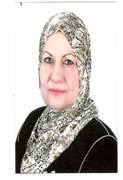 الدكتورةندى جاسم المهداوي     الاســــــم  :                         ندى جاسم المهداوي      الجـنسيــــة :                     عراقية     الحالة الاجتماعية:               متزوجة ولي 4 أبناء     المواليــــــد:                        بغداد/ العراق/1953م     الديانة      :                        مسلم  أهل السنة والجماعة      العــــنـوان :                      الامارات العربية المتحدة - دبي     الامارات العربية المتحدة :     0544958754          البريد الالكتروني:                alrawi304@yahoo.comالمؤهلات العلميةحاصلة على شهادة البكالوريوس في االفيزياء كلية التربية / جامعة بغداد ـ بغداد. حاصلة على درجة الماجستير في مناهج وطرق التدريس بدرجة امتياز/ جامعة صنعاء ـ اليمن.حاصلة على درجة الدكتوراه في الإدارة والتخطيط التربويبدرجة امتياز/ جامعة صنعاء ـ اليمنعناوين رسالة الماجستير واطروحة الدكتوراهرسالة الماجستير: أثر تعلم العلوم بالحاسوب في تنمية عمليات العلم الأساسية لدى تلاميذ الصف السادس الابتدائي في أمانة العاصمة صنعاءإطروحة الدكتوراه: تصور مقترح لتطوير أساليب التخطيط التربوي لدى مديري مدارس التعليم العام في أمانة العاصمة لمواجهة تحديات العولمة الثقافيةأهم النشاطات والمبادرات العلميةحاصلة على الإقامة الذهبية في الامارات العربية المتحدةلديها عدد من البحوث والدراسات والمقالاتشاركت في المؤتمر العلمي للأسرة والمجتمع الخاص بالمجلس الأعلى لشؤون الاسرة المنعقد في الشارقة/ الامارات العربية المتحدة للعام 2012الفائزة الأولى في مسابقة جائزة البحوث والدراسات الخاص بإدارة مراكز التنمية الاسرية في الشارقة بالإمارات العربية المتحدة للعام 2011تم تنظيم قرص مضغوط خاص بتدريس وحدات دراسية لمادة العلوم للصف السادس الابتدائي بشكل مبسط ومشوق ومفهوم يتضمن صور وشرح وموسيقى وافلام توضيحية بواسطة الحاسوب دون الاعتماد على الكتاب المدرسي الورقي، كما يساعد المعلم في تعميق المادة الدراسية في عقول التلاميذ وتنمية العمليات العلمية الأساسية لديهم. تم تسلينه الى ديوان وزارة التربية اليمنية لاعتماده واستحصال الموافقة على اعداد وتنظيم أقراص أخرى لتشمل جميع المقررات الدراسية المعتمدة.أهم المؤلفات كتاب بعنوان (الإدارة المدرسية.. كيف تخطط لمجابهة تحديات العولمة الثقافية)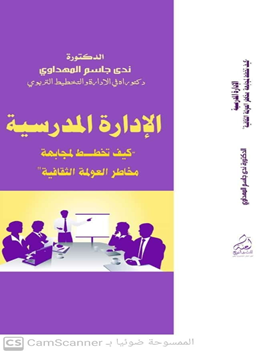 يتوفر الكتاب في عدد من الجامعات والمكتبات منها:مكتبة الملك فهد/ المملكة العربية السعوديةhttp://ecat.kfnl.gov.sa:88/ipac20/ipac.jsp?session=H612407291J39.230793&profile=akfnl&uri=link=3100020@!691856@!31%D8%B200006@!3100013&aspect=basic_search&menu=search&ri=6&source=172.27.18.30@!kfnl1256&term=%D8%A7%D9%84%D9%85%D9%87%D8%AF%D8%A7%D9%88%D9%8A%D8%8C+%D9%86%D8%AF%D9%89+%D8%AC%D8%A7%D8%B3%D9%85&index=أرشيف الإسلام https://islamarchive.cc/index.php?p=bib_lib&id=4842594مكتبة جامعة اليرموك                http://hip.jopuls.org.jo/c/portal/layout?p_l_id=PUB.1016.1&p_p_id=search_WAR_fusion&p_p_action=1&p_p_state=normal&p_p_mode=view&p_p_col_id=column-1&p_p_col_pos=0&p_p_col_count=2&_search_WAR_fusion_action=navigate&_search_WAR_fusion_navigationData=search~%3D1~!AL~!1~!%D9%86%D8%AF%D9%89+%D8%A8%D8%B4%D9%8A%D8%B1+%D9%85%D8%AD%D9%85%D8%AF+%D8%A7%D9%84%D9%84%D8%AD%D8%A7%D9%85مركز التميز الأردنيhttp://hip.jopuls.org.jo/c/portal/layout?p_l_id=PUB.1.1&p_p_id=search_WAR_fusion&p_p_action=1&p_p_state=normal&p_p_mode=view&p_p_col_id=column-1&p_p_col_pos=0&p_p_col_count=5&_search_WAR_fusion_action=navigate&_search_WAR_fusion_navigationData=search%7E%3D1%7E%21AL%7E%212147483647%7E%21%D9%86%D8%AF%D9%89+%D8%AC%D8%A7%D8%A8%D8%B1+%D8%AD%D8%A7%D8%AA%D9%85جامعة الكويتhttp://catalog.library.kuniv.edu.kw/ipac20/ipac.jsp?session=161W8524W2S15.1520066&profile=ara&uindex=AL&term=%D9%86%D8%AF%D9%89%20%D8%A7%D9%84%D8%B3%D9%8A%D8%AF&aspect=subtab51&menu=search&source=~!productionكتاب (التعليم والتحدي الإلكتروني)، تحت النشر، دار آمنة للطباعة والنشر والتوزيع، المملكة الأردنية الهاشمية، عمان.أهم البحوث و الدراسات والمقالاتبحث بعنوان (أثر الترابط الأسري في تحدي العولمة الثقافية). فاز بالمركز الاول ضمن مسابقة جائزة البحوث والدراسات الخاص بإدارة مراكز التنمية الاسرية التابع للمجلس الاعلى لشؤون الاسرة بالشارقة في الامارات العربية المتحدة للعام 2011 https://gwu.ae/news?&sort_name_param=order_id&sort_by=DESC&cat_id=2&lan=ar&offset=1035دراسة بعنوان (دور الإدارة المدرسية في تعزيز الانتماء الوطني) نشرت في منتديات الملتقى التربويhttps://www.wepal.net/forums/showthread.php?t=39860بحث بعنوان (التعليم والتحدي التكنولوجي في العالم العربي) نشر في مجلة اريد الدولية للعلوم الإنسانية والاجتماعيةhttps://portal.arid.my/ar-LY/JournalPages/Details/23ونشر في مواقع شبكة البلد ـ منتديات الملتقى التربوي  ـ ملتقى المواضيع التربوية، بتأريخ 11 نيسان ابريل 2019بحث بعنوان (واقع التعليم في مصر)، قدم الى كلية التربية جامعة صنعاء بتأريخ 12 شباط فبراير 2011دراسة ميدانية بعنوان (ثقافة الحوار في الاسرة)، قدمت الى كلية التربية جامعة صنعاء بتأريخ 20 كانون الأول ديسمبر 2012ورقة بحثية بعنوان (تحليل ونقد أسلوب دلفي في استشراف المستقبل) قدمت الى كلية التربية جامعة صنعاء بتأريخ 29 تشرين أول أكتوبر 2016ورقة بحثية بعنوان (الحرية الأكاديمية) قدمت الى كلية التربية جامعة صنعاء بتأريخ 15كانون أول ديسمبر 2016ورقة بحثية بعنوان (أساليب مستقبلية للتخطيط التربوي الاستراتيجي أسلوب بيرت ـالمسار الحرج) قدمت الى كلية التربية جامعة صنعاء بتأريخ 12 تشرين الثاني نوفمبر 2016مقال بعنوان (دور الإدارة المدرسية في مجابهة مخاطر العولمة الثقافية) نشر في صحيفة الأنباط الأردنية بتأريخ 22 حزيران يونيو 2019https://alanbatnews.net/article/236413مقال بعنوان (دور الإدارة المدرسية في تعزيز الانتماء الوطني) نشر في صحيفة الأنباط بتأريخ 23 تموز يوليو 2019مقال بعنوان (تربية النشء الجديد والحقيقة الضائعة بين الاعلام والعولمة)، نشر في منتديات الملتقى التربوي https://www.wepal.net/forums/forum.php?s=226e06afc880e35aec6fb1c1982ec9ddالجوائز والشهادات التقديريةجائزة أفضل بحث من المجلس الأعلى لشؤون الأسرة (مراكز التنمية الاسرية) في الشارقة للعام 2011 عن البحث الموسوم (أثر الترابط الاسري في تحدي العولمة الثقافية) / الأمارات العربية المتحدةاهم المواقع التربوية التي أشغلتهامدرسة مادة الفيزياء في عدد من المدارس الثانوية العامة في جمهورية العراق قبل عام 2003معاونة (وكيلة مدرسة) في احدى المدارس الثانوية في جمهورية العراق قبل عام 2003